HARMONOGRAMSobota, 18 listopada 2023rGodz. 13.15 – 14.30 Przesłuchania etap II – kategoria puzon basowy, eufonium, tubaGodz. 14.30 – 15.00 Obrady Jury

Godz. 17.00 – Ogłoszenie wyników i Koncert Laureatów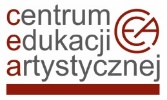 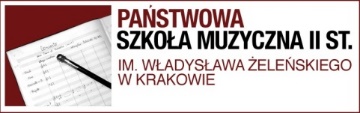 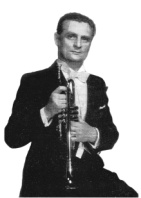 X OGÓLNOPOLSKI KONKURS IM. LUDWIKA LUTAKA DLA UCZNIÓW SZKÓŁ MUZYCZNYCH II STOPNIA GRAJĄCYCH NA INSTRUMENTACH DĘTYCH BLASZANYCH
KRAKÓW, 16-18 LISTOPADA 2023r.Lp.WystępPróbaImię i nazwisko uczestnikaSzkołaInstrument113.1512.45Szymon KabelaPSM I i II st. w OpoluEufonium 213.3012.50Kacper KotarbaPSM II st. w KrakowieTuba 313.4512.55Marcin PastwaZSM, SM II st. w Gdańsku-WrzeszczuTuba 414.0013.00Łukasz AdamczykPSM I i II st. w OpoluTuba 514.1513.05Norbert CzubekZPSM w BochniPuzon basowy